MINISTERIO DE EDUCACIÓN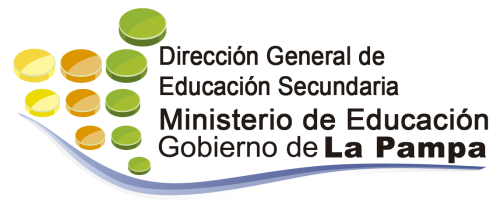 Dirección General de Educación SecundariaTribunal de Clasificación de Educación Secundaria y SuperiorAlem Nº 251 – Tel. 02954-423624 - (CP 6300) Santa Rosa - L.P. – El aspirante a la inscripción deja de manifiesto su conocimiento de la Ley Nº 1124 y sus modificatorias.Firma y Aclaración: ………………………………………………………………………..……                    Recibido por: ……………………………………….RECIBO DE INSCRIPCIONRECIBO DE INSCRIPCIONRECIBO DE INSCRIPCIONRECIBO DE INSCRIPCIONRECIBO DE INSCRIPCIONRECIBO DE INSCRIPCIONRECIBO DE INSCRIPCIONRECIBO DE INSCRIPCIONRECIBO DE INSCRIPCIONRECIBO DE INSCRIPCIONRECIBO DE INSCRIPCIONRECIBO DE INSCRIPCIONRECIBO DE INSCRIPCIONRECIBO DE INSCRIPCIONDocumentación entregadaDocumentación entregadaDocumentación entregadaDocumentación entregadaDocumentación entregadaDocumentación entregadaDocumentación entregadaDocumentación entregadaDocumentación entregadaDocumentación entregadaDocumentación entregadaTRIBUNAL DE CLASIFICACIÓN DE EDUCACIÓN SECUNDARIA Y SUPERIORTel. 02954-423624email: tribunal.secundaria@mce.lapampa.gov.ar  Sitio Web: www.lapampa.edu.arTRIBUNAL DE CLASIFICACIÓN DE EDUCACIÓN SECUNDARIA Y SUPERIORTel. 02954-423624email: tribunal.secundaria@mce.lapampa.gov.ar  Sitio Web: www.lapampa.edu.arTRIBUNAL DE CLASIFICACIÓN DE EDUCACIÓN SECUNDARIA Y SUPERIORTel. 02954-423624email: tribunal.secundaria@mce.lapampa.gov.ar  Sitio Web: www.lapampa.edu.arTRIBUNAL DE CLASIFICACIÓN DE EDUCACIÓN SECUNDARIA Y SUPERIORTel. 02954-423624email: tribunal.secundaria@mce.lapampa.gov.ar  Sitio Web: www.lapampa.edu.arTRIBUNAL DE CLASIFICACIÓN DE EDUCACIÓN SECUNDARIA Y SUPERIORTel. 02954-423624email: tribunal.secundaria@mce.lapampa.gov.ar  Sitio Web: www.lapampa.edu.arTRIBUNAL DE CLASIFICACIÓN DE EDUCACIÓN SECUNDARIA Y SUPERIORTel. 02954-423624email: tribunal.secundaria@mce.lapampa.gov.ar  Sitio Web: www.lapampa.edu.arTRIBUNAL DE CLASIFICACIÓN DE EDUCACIÓN SECUNDARIA Y SUPERIORTel. 02954-423624email: tribunal.secundaria@mce.lapampa.gov.ar  Sitio Web: www.lapampa.edu.arTRIBUNAL DE CLASIFICACIÓN DE EDUCACIÓN SECUNDARIA Y SUPERIORTel. 02954-423624email: tribunal.secundaria@mce.lapampa.gov.ar  Sitio Web: www.lapampa.edu.arTRIBUNAL DE CLASIFICACIÓN DE EDUCACIÓN SECUNDARIA Y SUPERIORTel. 02954-423624email: tribunal.secundaria@mce.lapampa.gov.ar  Sitio Web: www.lapampa.edu.arTRIBUNAL DE CLASIFICACIÓN DE EDUCACIÓN SECUNDARIA Y SUPERIORTel. 02954-423624email: tribunal.secundaria@mce.lapampa.gov.ar  Sitio Web: www.lapampa.edu.arTRIBUNAL DE CLASIFICACIÓN DE EDUCACIÓN SECUNDARIA Y SUPERIORTel. 02954-423624email: tribunal.secundaria@mce.lapampa.gov.ar  Sitio Web: www.lapampa.edu.arTRIBUNAL DE CLASIFICACIÓN DE EDUCACIÓN SECUNDARIA Y SUPERIORTel. 02954-423624email: tribunal.secundaria@mce.lapampa.gov.ar  Sitio Web: www.lapampa.edu.arTRIBUNAL DE CLASIFICACIÓN DE EDUCACIÓN SECUNDARIA Y SUPERIORTel. 02954-423624email: tribunal.secundaria@mce.lapampa.gov.ar  Sitio Web: www.lapampa.edu.arTRIBUNAL DE CLASIFICACIÓN DE EDUCACIÓN SECUNDARIA Y SUPERIORTel. 02954-423624email: tribunal.secundaria@mce.lapampa.gov.ar  Sitio Web: www.lapampa.edu.arEn caso de disconformidad con el puntaje asignado, los aspirantes podrán efectuar el reclamo ante el Tribunal de Clasificación. Vencido este plazo,  quedará firme.Clasificación, durante el período establecido a tal efecto. Vencido este plazo,  quedará firme.Apellido y Nombre:Apellido y Nombre:Apellido y Nombre:Apellido y Nombre:Apellido y Nombre:Apellido y Nombre:Apellido y Nombre:Apellido y Nombre:Apellido y Nombre:Apellido y Nombre:Apellido y Nombre:Apellido y Nombre:Apellido y Nombre:Apellido y Nombre:En caso de disconformidad con el puntaje asignado, los aspirantes podrán efectuar el reclamo ante el Tribunal de Clasificación. Vencido este plazo,  quedará firme.Clasificación, durante el período establecido a tal efecto. Vencido este plazo,  quedará firme.DNI/LC/LE/CI:DNI/LC/LE/CI:DNI/LC/LE/CI:DNI/LC/LE/CI:DNI/LC/LE/CI:DNI/LC/LE/CI:DNI/LC/LE/CI:DNI/LC/LE/CI:DNI/LC/LE/CI:DNI/LC/LE/CI:DNI/LC/LE/CI:DNI/LC/LE/CI:DNI/LC/LE/CI:DNI/LC/LE/CI:En caso de disconformidad con el puntaje asignado, los aspirantes podrán efectuar el reclamo ante el Tribunal de Clasificación. Vencido este plazo,  quedará firme.Clasificación, durante el período establecido a tal efecto. Vencido este plazo,  quedará firme.Legajo Nº :Legajo Nº :Legajo Nº :Legajo Nº :Legajo Nº :Legajo Nº :Legajo Nº :Legajo Nº :Legajo Nº :Legajo Nº :Legajo Nº :Legajo Nº :Legajo Nº :Legajo Nº :En caso de disconformidad con el puntaje asignado, los aspirantes podrán efectuar el reclamo ante el Tribunal de Clasificación. Vencido este plazo,  quedará firme.Clasificación, durante el período establecido a tal efecto. Vencido este plazo,  quedará firme.Fecha :     /      /Firma y SelloFecha :     /      /Firma y SelloFecha :     /      /Firma y SelloFecha :     /      /Firma y SelloFecha :     /      /Firma y SelloFecha :     /      /Firma y SelloFecha :     /      /Firma y SelloFecha :     /      /Firma y SelloFecha :     /      /Firma y SelloFecha :     /      /Firma y SelloFecha :     /      /Firma y SelloFecha :     /      /Firma y SelloFecha :     /      /Firma y SelloFecha :     /      /Firma y SelloEn caso de disconformidad con el puntaje asignado, los aspirantes podrán efectuar el reclamo ante el Tribunal de Clasificación. Vencido este plazo,  quedará firme.Clasificación, durante el período establecido a tal efecto. Vencido este plazo,  quedará firme.Localidades1)1)2)1)1)2)1)1)2)1)1)2)2)3)2)3)2)3)2)3)2)3)3)3)3)3)3)3)3)3)En caso de disconformidad con el puntaje asignado, los aspirantes podrán efectuar el reclamo ante el Tribunal de Clasificación. Vencido este plazo,  quedará firme.Clasificación, durante el período establecido a tal efecto. Vencido este plazo,  quedará firme.Cargo/Espacio Curricular     Todos los espacios y/o cargos con categoría docenteEn caso de disconformidad con el puntaje asignado, los aspirantes podrán efectuar el reclamo ante el Tribunal de Clasificación. Vencido este plazo,  quedará firme.Clasificación, durante el período establecido a tal efecto. Vencido este plazo,  quedará firme.DatosPersonalesLugar en el que se inscribeLugar en el que se inscribeLugar en el que se inscribeFecha:     /      /     Fecha:     /      /     Legajo Nº:Legajo Nº:DatosPersonalesApellido y NombresApellido y NombresDNI / LC / LE / CI: DNI / LC / LE / CI: DNI / LC / LE / CI: DNI / LC / LE / CI: DatosPersonalesTítulo/s que posee:Título/s que posee:Título/s que posee:Título/s que posee:Título/s que posee:Capacitación Docente:Capacitación Docente:Capacitación Docente:SI             NODatosPersonalesTítulo/s que posee:Título/s que posee:Título/s que posee:Título/s que posee:Título/s que posee:Localidad y Domicilio Real :Localidad y Domicilio Real :Localidad y Domicilio Real :Localidad y Domicilio Real :DatosPersonales      Acepto inscribirme en la totalidad de espacios y/o cargos en los cuales poseo categoría docente (caso contrario detallo los espacios en los que deseo inscribirme)                                                 Acepto inscribirme en la totalidad de espacios y/o cargos en los cuales poseo categoría docente (caso contrario detallo los espacios en los que deseo inscribirme)                                                 Acepto inscribirme en la totalidad de espacios y/o cargos en los cuales poseo categoría docente (caso contrario detallo los espacios en los que deseo inscribirme)                                                 Acepto inscribirme en la totalidad de espacios y/o cargos en los cuales poseo categoría docente (caso contrario detallo los espacios en los que deseo inscribirme)                                                 Acepto inscribirme en la totalidad de espacios y/o cargos en los cuales poseo categoría docente (caso contrario detallo los espacios en los que deseo inscribirme)                                           Localidad y Domicilio Real :Localidad y Domicilio Real :Localidad y Domicilio Real :Localidad y Domicilio Real :DatosPersonalesE-MailTeléfono:Teléfono:Teléfono:Teléfono:Datos InscripciónCargo / Espacio CurricularCargo / Espacio CurricularCargo / Espacio CurricularCargo / Espacio CurricularCargo / Espacio CurricularLocalidadesSólo en 3 localidades para todos los espacios y/o cargos (una en cada renglón)LocalidadesSólo en 3 localidades para todos los espacios y/o cargos (una en cada renglón)LocalidadesSólo en 3 localidades para todos los espacios y/o cargos (una en cada renglón)LocalidadesSólo en 3 localidades para todos los espacios y/o cargos (una en cada renglón)Datos InscripciónLocalidadesSólo en 3 localidades para todos los espacios y/o cargos (una en cada renglón)LocalidadesSólo en 3 localidades para todos los espacios y/o cargos (una en cada renglón)LocalidadesSólo en 3 localidades para todos los espacios y/o cargos (una en cada renglón)LocalidadesSólo en 3 localidades para todos los espacios y/o cargos (una en cada renglón)Datos Inscripción1)1)1)1)Datos Inscripción1)1)1)1)Datos Inscripción1)1)1)1)Datos Inscripción2)2)2)2)Datos Inscripción2)2)2)2)Datos Inscripción2)2)2)2)Datos Inscripción3)3)3)3)Datos Inscripción3)3)3)3)Datos Inscripción3)3)3)3)Documentación que adjuntaServiciosServiciosServiciosServiciosPerfeccionamiento DocentePerfeccionamiento DocenteOtrosOtrosOtrosDocumentación que adjuntaDocumentación que adjuntaDocumentación que adjuntaDocumentación que adjuntaDocumentación que adjuntaDocumentación que adjuntaDocumentación que adjuntaDocumentación que adjuntaDocumentación que adjunta